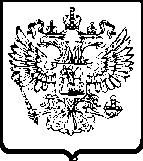 ФЕДЕРАЛЬНАЯ АНТИМОНОПОЛЬНАЯ СЛУЖБАУПРАВЛЕНИЕ ПО РЕСПУБЛИКЕ САХА (ЯКУТИЯ)Р Е Ш Е Н И Е по делу № 014/06/3.3-1733/2020 о нарушении законодательства о контрактной системе в сфере закупокг. Якутск                                                                                                               22 июня 2020 годаКомиссия Управления Федеральной антимонопольной службы по Республике Саха (Якутия) по контролю закупок (далее также - Комиссия), в составе:<…> – начальника отдела контроля закупок Якутского УФАС России, заместителя председателя Комиссии;<…>– старшего государственного инспектора отдела контроля закупок Якутского УФАС России, члена Комиссии;<…>– старшего государственного инспектора отдела контроля закупок Якутского УФАС России, члена Комиссиипри участии:от заказчика технического института (филиала) Федерального государственного автономного образовательного учреждения высшего образования «Северо-Восточный федеральный университет имени М.К. Аммосова» (далее также – ТИ (Ф) ФГАОУ ВО СВФУ, заказчик): <…> (представитель по доверенности);от заявителя общества с ограниченной ответственностью «Трейдгео» (далее также – ООО «Трейдгео»,  заявитель): не явились, уведомлены надлежащим образом;слушатель: <…>рассмотрев жалобу ООО «Трейдгео» на действия заказчика ТИ (Ф) ФГАОУ ВО «СВФУ им. М.К. Аммосова» при проведении запроса котировок в электронной форме на поставку геодезического оборудования для нужд ТИ (ф) СВФУ в г. Нерюнгри (изв. № 32009185312), в соответствии с частями 16, 17 статьи 18.1 Федерального закона от 26.07.2006 № 135-ФЗ «О защите конкуренции» (далее также - Закон о защите конкуренции),у с т а н о в и л а:В Управление Федеральной антимонопольной службы по Республике Саха (Якутия) поступила жалоба ООО «Трейдгео» на действия заказчика.Из сути жалобы заявителя следует, что:Заказчиком не размещены обязательные сведения в единой информационной системе, предусмотренные Положением о закупках, поскольку протокол не содержит основания признания заявки не соответствующей.Заказчик не установил в документации надлежащим образом требование к техническим и функциональным характеристикам к поставке товара.Просят признать жалобу обоснованной.В ходе рассмотрения дела представитель заказчика с жалобой не согласился.Просит признать жалобу необоснованной.Комиссия антимонопольного органа, заслушав лиц, участвовавших в деле, изучив имеющиеся в деле документы, приходит к следующему.27.05.2020 года заказчиком на официальном сайте единой информационной системы www.zakupki.gov.ru (далее – ЕИС) было размещено извещение № 32009185312 о проведении запроса котировок в электронной форме на поставку геодезического оборудования для нужд ТИ (ф) СВФУ в г. Нерюнгри.Начальная (максимальная) цена договора составила 2 601 199,70 руб.03.06.2020 года проведена процедура рассмотрения заявок на участие в запросе цен в электронной форме. Согласно протоколу № 1761716 подано 8 заявок на участие в закупке, две заявки признана несоответствующими, в том числе заявка заявителя.На основании требования Управления Федеральной антимонопольной службы по Республике Саха (Якутия), в соответствии с частями 11, 18, 19 ст. 18.1 Закона о защите конкуренции, осуществление закупки приостановлено до рассмотрения жалобы по существу.Комиссия Управления Федеральной антимонопольной службы по Республике Саха (Якутия), заслушав лицо, участвующее в деле, изучив имеющиеся в деле документы, считает жалобу заявителя необоснованной на основании следующего.Согласно части 10 статьи 3.2 Федерального закона от 18.07.2011 № 223-ФЗ «О закупках товаров, работ, услуг отдельными видами юридических лиц» (далее - № 223-ФЗ) заявки на участие в конкурентной закупке представляются согласно требованиям к содержанию, оформлению и составу заявки на участие в закупке, указанным в документации о закупке. При этом форма заявки на участие в запросе котировок в электронной форме устанавливается в извещении о проведении запроса котировок в соответствии с положением о закупке заказчика.Согласно части 8 статьи 3.4 №223-ФЗ заявка на участие в запросе котировок в электронной форме, участниками которого могут быть только субъекты малого и среднего предпринимательства, должна содержать: 1) предложение участника запроса котировок в электронной форме о цене договора; 2) согласие участника запроса котировок в электронной форме; 3) иную информацию и Документы, предусмотренные документацией о конкурентной закупке, извещением о проведении запроса котировок в электронной форме. В пункте 18 извещения о проведении данного запроса цен в электронной форме установлен следующий перечень документов, представляемых в составе заявки участника: - заявка на участие в запросе котировок (содержится в приложении № 1 к извещению);- декларация о соответствии участника запроса котировок требованиям, установленным в извещении о проведении запроса котировок в электронной форме (содержится в приложении № 2 к извещению);- доверенность, оформленная в соответствии с Гражданским кодексом Российской Федерации, на лицо, подписавшее заявку (документ предоставляется в случае, если подписавшее заявку на участие в запросе котировок лицо не является руководителем);- техническое предложение.Подтверждением статуса субъекта малого и среднего предпринимательства (далее – субъекты МСП) является декларирование участниками закупок в заявках на участие в закупках своей принадлежности к субъектам МСП путем представления в форме электронного документа сведений из единого реестра субъектов малого и среднего предпринимательства, ведение которого осуществляется в соответствии с Федеральным законом от 24 июля 2007 г. № 209-ФЗ «О развитии малого и среднего предпринимательства в Российской Федерации» (далее – единый реестр субъектов МСП), содержащих информацию об участнике закупки. В случае если участник закупки является вновь зарегистрированным индивидуальным предпринимателем или вновь созданным юридическим лицом в соответствии с частью 3 статьи 4 Федерального закона от 24 июля 2007 г. № 209-ФЗ «О развитии малого и среднего предпринимательства в Российской Федерации», и данные о таком участнике отсутствуют в едином реестре субъектов МСП, такой участник предоставляет в составе заявки декларацию о своем соответствии критериям отнесения к субъектам МСП, установленным статьей 4 Федерального закона от 24 июля 2007 г. № 209-ФЗ «О развитии малого и среднего предпринимательства в Российской Федерации» (далее – декларация), по форме, предусмотренной нормативным правовым актом Правительства Российской Федерации, принятом на основании пункта 2 части 8 статьи 3 Федерального закона № 223-ФЗ.В пункте 19 «Инструкция по заполнению и порядок подачи заявки на участие в запросе котировок» извещения Заказчиком установлено, что заявка на участие в запросе котировок в электронной форме состоит из ценового предложения и одной части: Заявка на участие в запросе котировок в электронной форме состоит из ценового предложения и одной части:1) Заявка на участие в электронном запросе котировок должна содержать следующие сведения и документы:- согласие участника на оказание услуг на условиях, предусмотренных извещением запроса котировок (содержится в приложении № 1 к извещению);- техническое предложении;- конкретные показатели товара, соответствующие значениям, установленным документацией запроса котировок, и указание на товарный знак (его словесное обозначение) (при наличии), наименование страны происхождения предлагаемых к поставке товаров. При указании конкретных характеристик товара, не допускается использование формулировок «не более», «не менее», «не выше», «не ниже», «от», «до», «или», без знаков «+/-», за исключением случаев, когда указанным способом показатели характеристик товара обозначаются производителем товара.  Если в документации установлен диапазонный показатель товара, то участником закупки должен быть предложен товар со значением такого показателя, попадающего в обозначенный диапазон, за исключением случаев, если диапазонное значение для такого показателя предусмотрено нормативными документами и (или) информацией производителя товара. Предоставляемые участником закупки сведения не должны сопровождаться словами «эквивалент», «аналог», «должен быть», «должна быть», «должны быть», «должен», «не должен», «должна», «не должна», «должны», «не должны», «не должен быть», «не должна быть», «не должны быть» и другие аналогичные слова (словосочетания), если это не предусмотрено ГОСТом или паспортом на изделие.  При подаче сведений участник закупки должен применять обозначения (единицы измерения, наименования показателей, технических, функциональных параметров) в соответствии с обозначениями, установленными в документации.В случае если в заявке участника закупки не указаны конкретные показатели товара или указаны конкретные показатели товара без учета положений предыдущего абзаца документации, то при рассмотрении заявок на участие в запросе котировок в электронной форме заявка такого участника отклоняется Единой комиссией.Отсутствие в заявке на участие в закупке указания (декларирования) страны происхождения поставляемого товара не является основанием для отклонения заявки на участие в закупке и такая заявка рассматривается как содержащая предложение о поставке иностранных товаров.Ответственность за достоверность сведений о конкретных показателях товара, товарном знаке (его словесном обозначении), стране происхождения товара, указанного в заявки на участие в запросе котировок в электронной форме, несет участник закупки.В качестве сведений о конкретных показателях товара, товарном знаке (его словесном обозначении), стране происхождения товара, участнику закупки рекомендуется использовать форму, приведенную в приложении № 1 к извещению. - декларация о соответствии участника запроса котировок требованиям, установленным в извещении о проведении запроса котировок в электронной форме (содержится в приложении № 2 к извещению);- сведения из единого реестра субъектов малого и среднего предпринимательства.Единая комиссия, при рассмотрении заявок, рассматривает только документы, представляемые участниками закупки в соответствии с пунктом 18 и пунктом 19 настоящего извещения, иные сведения и документы, включенные участниками закупки в состав заявки Единой комиссией не рассматриваются и не принимаются во внимание (не учитываются) при проведении запроса котировок.2) Ценовое предложение подается участником закупки на электронной площадке.Заявителем в жалобе указано, что: «В соответствии с документацией Участник размещения заказа (Заявитель) Общество с ограниченной ответственностью «МИКРО-ЛАБ» в составе заявки предоставил документы, предусмотренные документацией, а именно: — заявка на участие в запросе котировок по форме в приложении № 1 к извещению; — доверенность, оформленная в соответствии с Гражданским кодексом Российской Федерации, на лицо, подписавшее заявку (документ предоставляется в случае, если подписавшее заявку на участие в запросе котировок лицо не является руководил/гелем). Довод заявителя о том, что заказчиком не размещены обязательные сведения в единой информационной системе, предусмотренные Положением о закупках, поскольку протокол не содержит основания признания заявки не соответствующей, признан обоснованным на основании следующего.Согласно протоколу № 1761716 рассмотрения заявок, заявка ООО «Трейдгео» не допущена к участию в запросе котировок в электронной форме на основании «несоответствие заявки требованиям документации о закупке» В соответствии с подпунктом б пункта 3 части 13 статьи 3.2 Закона о закупках протокол, составляемый в ходе осуществления конкурентной закупки (по результатам этапа конкурентной закупки), должен содержать следующие сведения: результаты оценки заявок на участие в закупке с указанием итогового решения комиссии по осуществлению закупок о соответствии таких заявок требованиям документации о закупке, а также о присвоении таким заявкам значения по каждому из предусмотренных критериев оценки таких заявок (в случае, если этапом конкурентной закупки предусмотрена оценка таких заявок);	Между тем, Комиссия проанализировав протокол рассмотрения заявок установила, что протокол не содержит информации об основании отклонения заявки с указанием положений документации в соответствии с подпунктом б пункта 3 части 13 статьи 3.2 Закона о закупках.Довод жалобы признан обоснованным.Довод жалобы о том, что Заказчик не установил в документации надлежащим образом требование к техническим и функциональным характеристикам к поставке товара, поскольку не установил, что товар должен быть новым, признан необоснованным на основании следующего.Заказчик определяет требования к участникам закупки в документации о конкурентной закупке в соответствии с положением о закупке. Не допускается предъявлять к участникам закупки, к закупаемым товарам, работам, услугам, а также к условиям исполнения договора требования и осуществлять оценку и сопоставление заявок на участие в закупке по критериям и в порядке, которые не указаны в документации о закупке. Требования, предъявляемые к участникам закупки, к закупаемым товарам, работам, услугам, а также к условиям исполнения договора, критерии и порядок оценки и сопоставления заявок на участие в закупке, установленные заказчиком, применяются в равной степени ко всем участникам закупки, к предлагаемым ими товарам, работам, услугам, к условиям исполнения договора.В соответствии с пунктом 1 части 6.1 статьи 3 Закона о закупках при описании в документации о конкурентной закупке предмета закупки заказчик должен руководствоваться следующими правилами: в описании предмета закупки указываются функциональные характеристики (потребительские свойства), технические и качественные характеристики, а также эксплуатационные характеристики (при необходимости) предмета закупки.Описанием объекта закупки установлено в том числе следующее:При таких обстоятельствах, Комиссия, приходит к выводу, что словосочетания «Товар должен быть оригинальным и в оригинальной упаковке. Упаковка не должна иметь дефектов, повреждений, замятий» и «новый» являются эквивалентами.Довод жалобы признан необоснованным.Жалоба ООО «Трейдгео» признана частично обоснованной.На основании вышеизложенного и руководствуясь частями 1, 2 статьи 18.1 Федерального закона от 26.07.2006 №135-ФЗ «О защите конкуренции», части 10 статьи 3 Федерального закона от 18.07.2011 №223-ФЗ «О закупках товаров, работ, услуг отдельными видами юридических лиц» Комиссия Якутского УФАС России по рассмотрению жалоб,р е ш и л а:Признать жалобу ООО «Трейдгео» на действия заказчика ТИ (Ф) ФГАОУ ВО «СВФУ им. М.К. Аммосова» при проведении запроса цен в электронной форме на поставку геодезического оборудования для нужд ТИ (ф) СВФУ в г. Нерюнгри (изв. № 32009185312) необоснованной. Признать заказчика ТИ (Ф) ФГАОУ ВО «СВФУ им. М.К. Аммосова» нарушившим подпункт б пункта 3 части 13 статьи 3.2 Федерального закона от 18.07.2011 № 223-ФЗ «О закупках товаров, работ, услуг отдельными видами юридических лиц».В связи с тем, что данное нарушение не повлияло на результаты определение поставщика, Комиссия приняла решение предписание не выдавать.Настоящее решение может быть обжаловано в судебном порядке в течение трех месяцев со дня вынесения.Заместитель председателя комиссии                                                                       <…>Члены комиссии:									  <…>            <…>Требования к размерам, упаковке, отгрузке товаровТовар должен быть оригинальным и в оригинальной упаковке. Упаковка не должна иметь дефектов, повреждений, замятий. Поставка производится в течение месяца. Доставка за счет поставщика